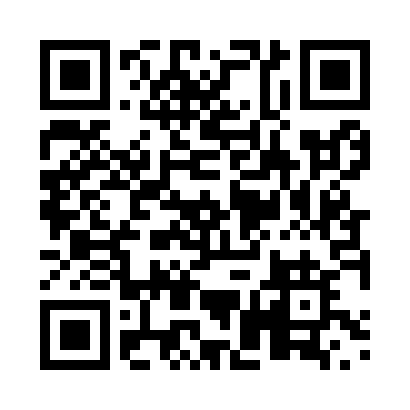 Prayer times for Garryowen, Ontario, CanadaMon 1 Jul 2024 - Wed 31 Jul 2024High Latitude Method: Angle Based RulePrayer Calculation Method: Islamic Society of North AmericaAsar Calculation Method: HanafiPrayer times provided by https://www.salahtimes.comDateDayFajrSunriseDhuhrAsrMaghribIsha1Mon3:495:421:276:489:1211:052Tue3:505:431:276:489:1211:053Wed3:515:431:286:489:1211:044Thu3:525:441:286:489:1111:045Fri3:535:451:286:489:1111:036Sat3:545:451:286:489:1111:027Sun3:555:461:286:489:1011:018Mon3:565:471:286:489:1011:009Tue3:575:481:296:489:0910:5910Wed3:585:481:296:479:0910:5811Thu4:005:491:296:479:0810:5712Fri4:015:501:296:479:0710:5613Sat4:025:511:296:479:0710:5514Sun4:045:521:296:469:0610:5415Mon4:055:531:296:469:0510:5316Tue4:075:541:296:469:0510:5117Wed4:085:551:296:459:0410:5018Thu4:105:561:306:459:0310:4919Fri4:115:571:306:449:0210:4720Sat4:135:581:306:449:0110:4621Sun4:145:591:306:439:0010:4422Mon4:166:001:306:438:5910:4323Tue4:176:011:306:428:5810:4124Wed4:196:021:306:428:5710:4025Thu4:216:031:306:418:5610:3826Fri4:226:041:306:408:5510:3627Sat4:246:051:306:408:5410:3528Sun4:256:061:306:398:5310:3329Mon4:276:071:306:388:5210:3130Tue4:296:081:306:388:5110:3031Wed4:306:091:306:378:4910:28